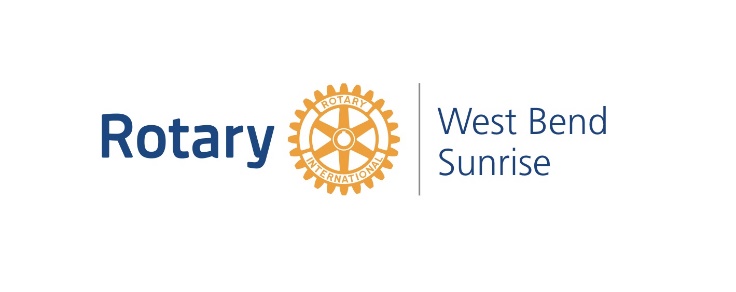 CORPORATE MEMBERSHIP SUMMARYWhat is Rotary?Rotary is a global network of 1.2 million neighbors, friends, and problem-solvers where people unite and take action to create lasting change – across the globe, in our communities, and in ourselves.Members of the West Bend Sunrise Rotary are:Business LeadersProfessional LeadersCommunity LeadersThe Club meets every Tuesday at 7:00 A.M. to network with other professionals, hear from speakers in our community, and plan and implement service projects.Club ProjectsThroughout the years, our Club has supported a wide variety of local and international projects.Among other projects, our Club has played an important role in Enchantment in the Park, the 15k Giveaway, the Classic Car Raffle, and many Park & Recreation projects. Our current areas of focus include local scholarships, renovation of Carl Kuss Field, West Bend Park & Recreation Projects, and international projects. Qualifications and ObligationsQualifications – Any corporation or business registered in the State of Wisconsin, doing business in Washington County or any public entity or subdivision in Washington County.Members - The Corporation may appoint one to four persons to be its designees. Designees - The Corporation’s Senior Designee must be a member of the Corporation’s senior executive group or similar management group; the other designees can be managerial or key individuals employed full time by the corporation.Inductions. All Corporate Designees shall be qualified for Active Membership in Rotary, will be formally inducted into Rotary and the club through the usual club process. The Designees shall all become Rotarians.Changing designees. The Corporation may change any of its designees so long as all of them are members of the management group and are approved by the Rotary Club Board of Directors. Attendance. The Senior Designee is required to attend in person only once per quarter. Other attendance and participation requirements of the Club may be met by any of the Corporate Members. All Members are entitled to attend any regular meeting of the club or any other Rotary club. RI registration. Each designee will be listed as an official member of the West Bend Sunrise Rotary Club and will be noted in the roster that they are designees of the named eligible Corporation. Votes and quorum. For the purpose of general meetings and club matters, the Corporation shall have only one vote that will be made by the designee attending the meeting at which the vote is taken and appointed by the Corporation to do so. As official members of the Rotary club, all designees would apply toward RI election voting. Dues. Dues for the Corporation shall be the same as regular members of the club, which is currently $142.50 per quarter (as of September 2020). All other Corporate Members shall pay dues to Rotary International and Rotary District 6270, which currently total $57.00 per quarter (as of September 2020), required for them to become members of Rotary. If more than one Corporate Designee attends a meeting, an additional breakfast cost per additional Designee per meeting will be billed to the Corporate Member.Corporate MembershipA Corporate Membership is offered to executive leaders of major businesses, allowing them to join the club with a flexible attendance requirement.Why should your Organization be a Corporate Member?Business Networks. Develop relationships with leaders from a wide cross-section of business, public, and cultural institutions.Leadership Development & Personal Satisfaction. Provides emerging leaders with an opportunity to grow personally and professionally.Corporate Image. Rotary is a highly respected icon in both local and international communities. Access. Access to a pre-screened audience that conducts its business and personal relationships in an ethical manner.World Citizenship. Promote world peace through contacts shared among Rotarians in more than 34,000 clubs worldwide. Bottom LineA business leader’s time is precious, as are the relationships fostered by the West Bend Sunrise Rotary. The flexibility of Corporate Memberships now allows the leaders of prominent businesses to maximize both their time and their relationships for the betterment of themselves, their companies, and the community. Club HistoryThe West Bend Sunrise Rotary Club was founded in 1990.ApplicationA Corporate Membership Application should be filled out by the Corporation, along with an Individual membership Application for each individual Designee.  Applications can be submitted to sacksj8@gmail.com .Question?For more information about the West Bend Sunrise Rotary Club, please go to the club’s website: https://www.westbendsunriserotary.org/or contact sacksj8@gmail.com